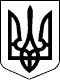 УКРАЇНАЧЕЧЕЛЬНИЦЬКА РАЙОННА РАДАВІННИЦЬКОЇ ОБЛАСТІРОЗПОРЯДЖЕННЯ29.02.2016 	                                                                                                            № 22Про затвердження складу комісії по наданню матеріальної допомоги 	Відповідно до пункту 7 статті 55 Закону України «Про місцеве самоврядування в Україні», пункту 2.7 Положення про порядок використання коштів фонду голови районної ради та голови районної державної адміністрації, затвердженого рішенням  2 сесії районної ради 7 скликання від 18.12.2015 року № 15:     	1. Затвердити склад комісії по наданню матеріальної допомоги людям,  що потребують лікування та поліпшення матеріальних умов (додається).	2.  Визнати таким, що втратило чинність розпорядження голови районної ради від 20.03.2013 року № 6 «Про створення районної комісії з надання матеріальної допомоги людям, що потребують лікування та поліпшення матеріальних умов на 2013-2015 роки».	3.  Контроль за виконанням цього розпорядження залишаю за собою.Голова районної  ради                                                               С.В. П’яніщукВНУТРІШНІ ВІЗИ:Заступник голови районної ради         ________________   Н.А. Крук 							(підпис)_________________  (дата)Керуючий справами виконавчогоапарату районної ради                          ________________   Г.М. Лисенко 							(підпис)_________________        (дата)Підготував:        Начальник загального відділувиконавчого апарату районної ради   ________________   І.О. Кривіцька							(підпис)_________________         (дата)З розпорядженням ознайомлені:Римарчук В.А.ЗАТВЕРДЖЕНО:								Розпорядження голови								районної ради							          29 лютого 2016 № 22Склад комісії по наданню матеріальної допомоги людям,  що потребують лікування та поліпшення матеріальних умов 1.  П’яніщук Сергій Вікторович - голова районної ради, голова комісії.2. Крук Наталія Анатоліївна - заступник голови районної ради, заступник голови комісії.3. Кривіцька Ірина Олександрівна - начальник загального відділу виконавчого апарату районної ради, секретар комісії.4. Воліковська Наталія Володимирівна - завідувач сектору опіки та піклування служби у справах дітей райдержадміністрації, голова постійної комісії районної ради з питань соціального захисту населення, освіти, культури, охорони здоров’я, спорту та туризму, член комісії (за згодою).5. Могила Сергій Миколайович - головний лікар КУ «Чечельницька ЦРЛ», депутат районної ради, член комісії (за згодою). 6. Римарчук Валентина Анатоліївна - головний бухгалтер виконавчого апарату районної ради, член комісії.7. Савчук Віталій Володимирович - перший заступник голови районної державної адміністрації, голова постійної комісії районної ради з питань бюджету та комунальної власності, член комісії (за згодою).Начальник загального відділу виконавчого апарату районної ради                                        І.О. Кривіцька